MUNICIPIO DE EL GRULLO, JALISCO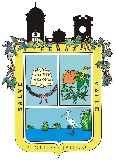 TESORERIA MUNICIPALRELACION DE INGRESOSFECHACONCEPTO DEL INGRESOIMPORTEMAYO 2015IMPUESTOS            940,562.28 MAYO 2015DERECHOS            462,401.28 MAYO 2015PRODUCTOS            181,389.87 MAYO 2015APROVECHAMIENTOS              47,472.10 MAYO 2015PARTICIPACIONES         4,315,548.02 MAYO 2015APORTACIONESMAYO 2015CONVENIOSMAYO 2015INTERES Y/O RENDIMIENTOSMAYO 2015TOTALES         5,947,373.55 INGRESOS PROPIOS         1,631,825.53 